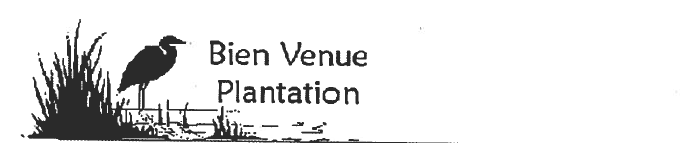 Bien Venue Plantation Property Owners Association, Inc.		P. O. Box 1699		Louisa, VA 23093bienvenueplantation.com						Email:  bienvenueplantation@gmail.comBien Venue Plantation Property Owner’s Association, Inc.P. O. Box 1699Louisa, VA 23093Re:	Sale of Lot #  in Bien Venue PlantationTo Whom It May Concern:This letter is to inform you that Lot #  owned by SNIPES, JANICE ARLENE is current through  on annual dues. Currently the annual dues of $200.00 are based on a calendar year and are due by the first day of March each year.After closing, please send the Name, Mailing Address, Phone Number, and email address of the new owner(s) to either:Bien Venue Plantation P.O.A., P.O. Box 1699, Louisa, VA 23093			ORbienvenueplantation@gmail.comSincerely,Florence DanielsSecretaryBien Venue Plantation P.O.A.